Уважаемые родители!Предлагаем Вам для совместных занятий с ребёнком план на неделю с 20по 24 апреля  в соответствии с образовательной программой вашей возрастной группыТема недели: «Животные весной. Природа весной»                Цель: Расширять представления детей о жизнедеятельности животных весной; показать изменения, происходящие с животными в весенний период. Воспитывать любовь к животным. Дата: 20.04.2020Утренняя гимнастика https://www.youtube.com/watch?v=CO0mUekg74UБеседа«Животные на земле» цель: закреплять знания о животных весной https://www.youtube.com/watch?v=EK-zCyAEvrQОзнакомление с окружающим миромТема.Закреплять знания о многообразии растительного мира России. Формировать представления о растениях и животных леса и луга. Расширять представления о взаимосвязи растительного и животного мира. Развивать познавательную активность, творчество, инициативность. Воспитывать бережное отношение к природе. Формировать эстетическое отношение к окружающей действительности. https://www.youtube.com/watch?v=i48WgZ_Al7YИгра "КТО БОЛЬШЕ НАЗОВЕТ ДЕЙСТВИЙ?"Цель: Упражнять в подборе глаголов, соответствующих весенним явлениям природы.- Что можно сказать о снеге? Снег что делает? (Идет, падает, кружится, летает, ложится, блестит, тает, переливается, скрипит.)- Что можно сказать о дожде? Дождь что делает? (Идет, моросит, льет, капает, стучит по крыше, хлещет, шумит.)- Что можно сказать о солнце? (светит, греет, восходит, заходит, поднимается, опускается, печет, сияет, ласкает, улыбается. .)- Что делает солнце весной? (Освещает землю, согревает, светит, блестит, греет, радует.)- Что делает трава весной? (появляется, всходит, пробивается, прорастает, зеленеет, покрывает землю ковром.)- Что делают птицы весной? (прилетают, возвращаются в родные края, вьют гнезда, выводят птенцов.)- Что делают почки на деревьях весной? (набухают, наливаются, лопаются, развертываются в зеленые листья, растут, раскрываются, из почек появляются первые листочки - нежные, зеленые, пахучие, душистые.)- Что можно делать с цветами? (сажать, поливать, любоваться ими, смотреть на них, нюхать.)Чтение. «Гонимы вешними лучами…»А.С.Пушкин https://www.youtube.com/watch?v=8DiVkW6IUUM«Художественно-эстетическое развитие» рисование. «Нарисуй свое любимое животное» Продолжать развивать детское изобразительное творчество. Учить выразительно, передавать в рисунке образы животных; выбирать материал для рисования по своему желанию, развивать представление о выразительных возможностях выбранного материала. Закреплять технические навыки и умения в рисовании. Учить рассказывать о своих рисунках и рисунках товарищей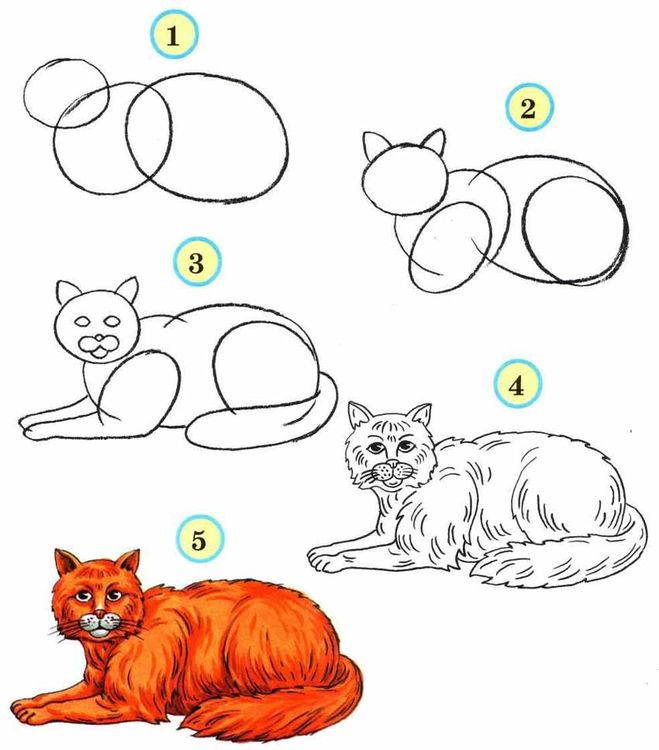 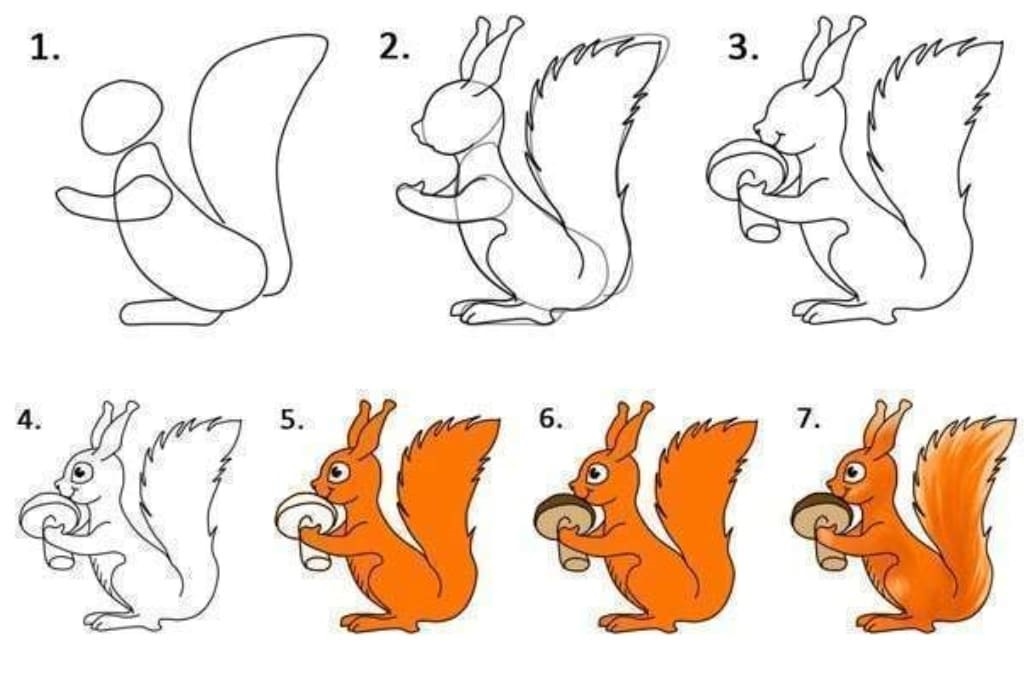 Дата: 21.04.202«Познавательное развитие» ФЭМП. Совершенствовать умение составлять число 5 из единиц.Упражнять в умении двигаться в заданном направлении. Закреплять умение последовательно называть дни недели, определять, какой день недели сегодня, какой был вчера, какой будет завтра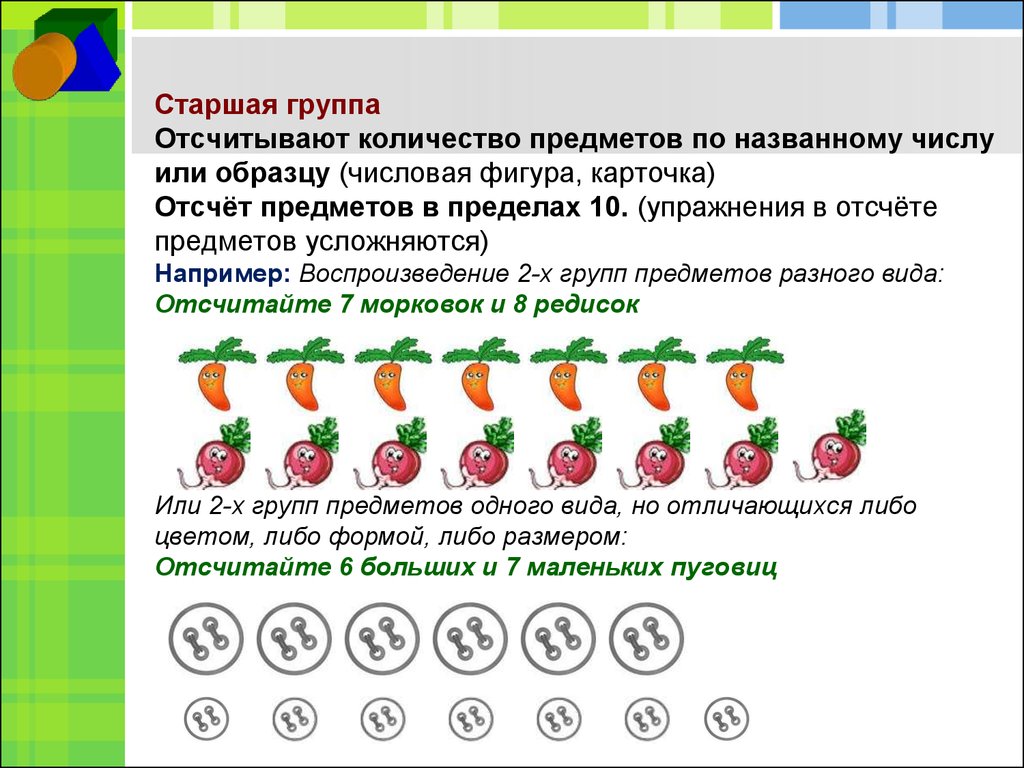 2. Задание «Перепутанная неделя» (с моделью)- Следующее задание ребята, сложное. Нам нужно собрать неделю.- Какой сегодня день недели? вторник)- Какой день недели будет завтра? (Среда)- Перечислим дни недели шёпотом, (Понедельник, вторник, среда...)-Какой по счету понедельник, вторник…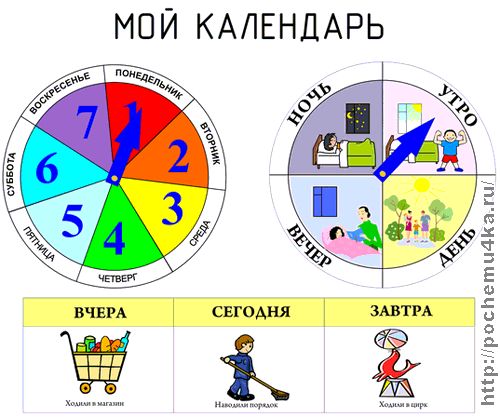 Задание «Найди соседей цифры...»- следующее задание. - нам нужно узнать соседей цифр.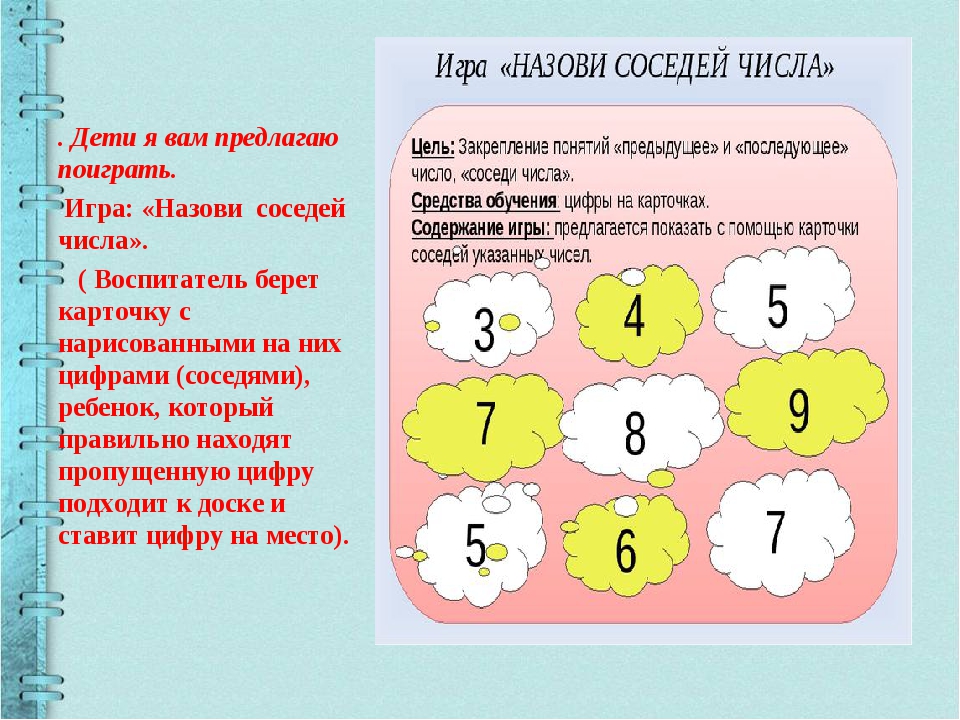 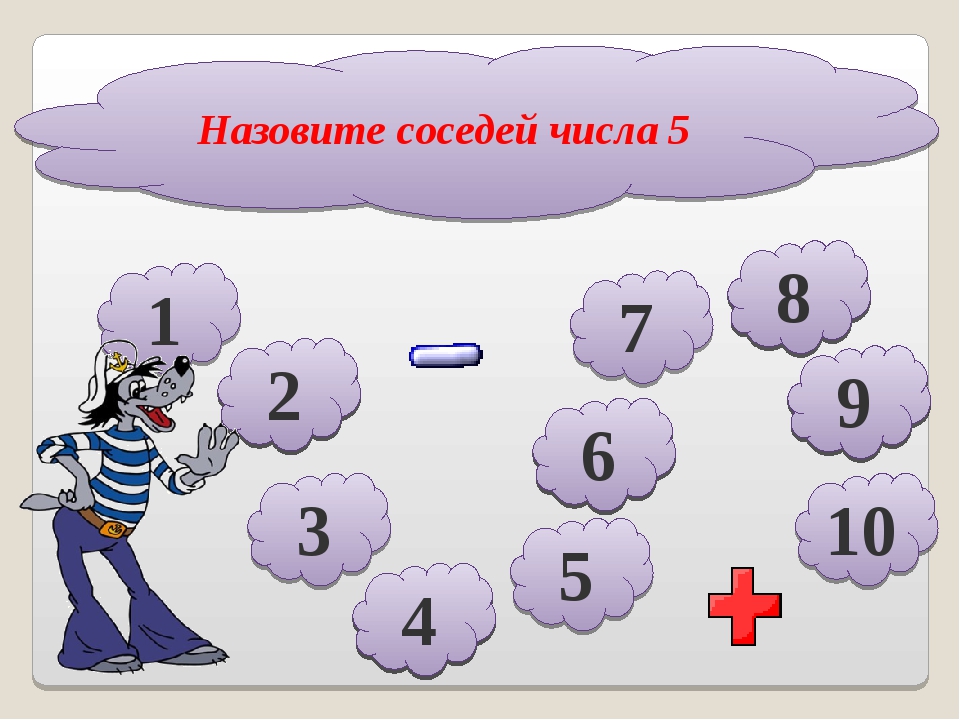 Задание «Составим число из единиц».-Найдите цифру 5 и положите на верхнюю полоску карточки.-Отбери столько предметов.-Какое число вы составили? (5)-Как вы составили число 5?(1квадрат,1треугольник,1овал,1 бабочка,1цветок).-Ребята найдите, пожалуйста, в коробочке Палочки Кьюзенера, палочку, которая обозначает число 5.-Какого она цвета?-Как вы узнали, что это число 5.- Найдите палочку, которая обозначает число единицу.-Посчитайте, сколько единиц вы положили, чтобы получилось число 5.Зрительная гимнастикаhttps://www.youtube.com/watch?v=1syg-Ooy-dE .опыты для детей   https://www.youtube.com/watch?v=i10KB44mjPwСтихи о весне для разучивания.В апрельском лесу Хорошо в лесу в апреле: Пахнет лиственною прелью, Птицы разные поют, На деревьях гнёзда вьют; На полянах медуница Выйти к солнышку стремятся, Между травами сморчки Поднимают колпачки; Набухают веток почки, Пробиваются листочки, Начинают муравью Поправлять дворцы свои. Автор: Г. Ладонщиков

Весна Долго шла весна тайком От ветров и стужи, А сегодня — прямиком Шлёпает по лужам, Гонит талые снега С гомоном и звоном, Чтобы выстелить луга Бархатом зелёным. «Скоро, скоро быть теплу!» — Эту новость первой Барабанит по стеклу Серой лапкою верба. Автор: Аким Я.
Мультик о правилах личной гигиены
https://www.youtube.com/watch?v=s2mrYHuK4AoШахматы«Шах» Сформировать представление о позиции шах, развивать способность детей думать, рассуждать и анализировать сложившиеся ситуации.Видео урок Шах и защита от шахаhttps://www.youtube.com/watch?time_continue=2&v=EZtIYwRPPI0&feature=emb_logoонлайн Игра в Шахматы с компьютеромhttps://multoigri.ru/igri-shahmatiчтение https://www.youtube.com/watch?v=duRUxNOQGcgпословицы и поговорки о веснеВешнее солнышко землю воскрешает.***Апрель с водой — май с цветами.***Весна — как пава: всему свету краса и слава.***Красна весна, да голодна.***Как ни дуйся лягушка, а до вола далеко.***Лягушка в колодце о море и не ведает.***Было бы болото, а лягушки будут.***Всяк кулик в своём болоте велик.***В своём болоте и лягушка поёт.***Весна-красна зиму-зимскую на нет сводит.Вешнее солнышко землю воскрешает.***Апрель с водой — май с цветами.***Весна — как пава: всему свету краса и слава.***Красна весна, да голодна.***Как ни дуйся лягушка, а до вола далеко.***Лягушка в колодце о море и не ведает.***Было бы болото, а лягушки будут.***Всяк кулик в своём болоте велик.***В своём болоте и лягушка поёт.Весной часом отстанешь — днём не догонишь.***Прилетела бы чайка, а весна будет.***Весна — зажги снега, заиграй овражки!***Зима лето пугает, да сама тает.***В марте курица из лужицы напьётся.***Как мороз ни скрипуч, да не больно жгуч.***Не гляди в небо, там нет хлеба, гляди на землю ниже, к хлебу ближе.***И март морозом на нос садится.***Пахарю земля — мать, лодырю — мачеха.***Март ещё не весна, а предвесенье.***В марте день с ночью меряется, равняется.***Иногда и март морозом хвалится.Дата: 22.04.2020Артикуляционная гимнастикаВидео Артикуляционная гимнастикаhttps://www.youtube.com/watch?time_continue=9&v=CGaqIMcMNI0&feature=emb_logoЗагадки про весенние цветы***
У занесённых снегом кочек,
Под белой шапкой снеговой
Нашли мы маленький цветочек,
Полузамёрзший, чуть живой.
— подснежник —***Из-под снега расцветает.
Раньше всех весну встречает.
— подснежник —***
Первым вылез из землицы
На проталинке.
Он мороза не боится,
Хоть и маленький.
— подснежник —***
Шорохом неслышным
Лепестков
Жемчуг белоснежный
Распустился,
Свежим нежным крохотным
Цветком
Из-под снега
К солнцу устремился.
— подснежник —***
Первым вылез из землицы.На проталинке.
Он мороза не боится,
Хоть и маленький.
— Подснежник —***
На зелёной хрупкой ножке
Вырос шарик у дорожки.
Ветерочек прошуршал
И развеял этот шар.
— одуванчик —***
Белые горошки
На зелёной ножке.
— ландыш —***
Жёлтые, пушистые
Шарики душистые.
Их укроет от мороза
В своих веточках …
— мимоза —***
Он – цветочный принц-поэт,
В шляпу жёлтую одет.
Про весну сонет на бис
Прочитает нам …
— нарцисс Речевое развитие» развитие речи Пересказ «загадочных историй» (по Н.Сладкову) Продолжать обучать детей пересказываю. Мышление, логикаhttps://www.youtube.com/watch?v=YVQV3YUtFo4Подвижная игра «Попади в цель». Ход игры: Дети с мешочками для метания или небольшими мячами располагаются перед стеной с целью по одному. Обговаривается цель в которую нужно попасть – либо геометрическая фигура, либо цифра. Для развития логического мышления можно обозначить цель методом отрицания - эта фигура не четырехугольная, не круглая (треугольник, и т. д.). Для закрепления математических навыков, можно дать задание попасть в число, которое меньше (больше) 3 и т.д. По команде «Раз, два, три, в цель попади!» ребенок выполняет бросок. «Художественно-эстетическое развитие» Лепка  Птицы на кормушке 
(воробьи и голуби или вороны и грачи)» Развивать восприятие детей, умение выделять разнообразные свойства птиц (форма, величина, расположение частей тела); сравнивать птиц. Учить лепить птицу по частям; передавать форму и относительную величину туловища и головы, различие в величине птиц разных пород; правильное положение головы, крыльев, хвоста. Развивать умение оценивать результаты лепки, радоваться созданным изображениям.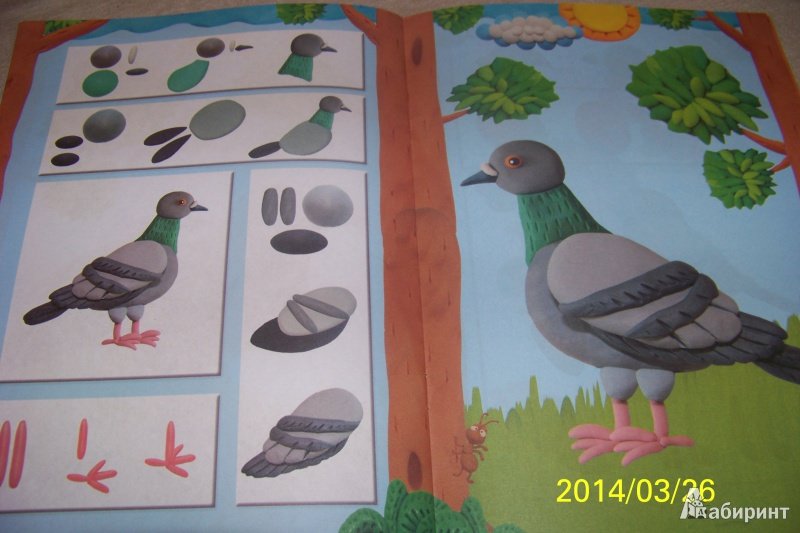 Дата: 23.04.2020Речевое развитие» Обучение грамоте. Развитие способности проводить звуковой анализ слов и качественно характеризовать звуки. Освоение умения выделять ударный звук в слове. Закрепление представлений о смыслоразличительной роли звука. Совершенствование умения подбирать слова с заданным звуком. Обучение умению проводить графические линии в пространстве рабочей строки.Задание 1.звуковой анализ слова ШубаОпределить сколько слогов в слове, ударный гласный звук и его место в слове. Определить сколько звуков в слове; гласных, согласных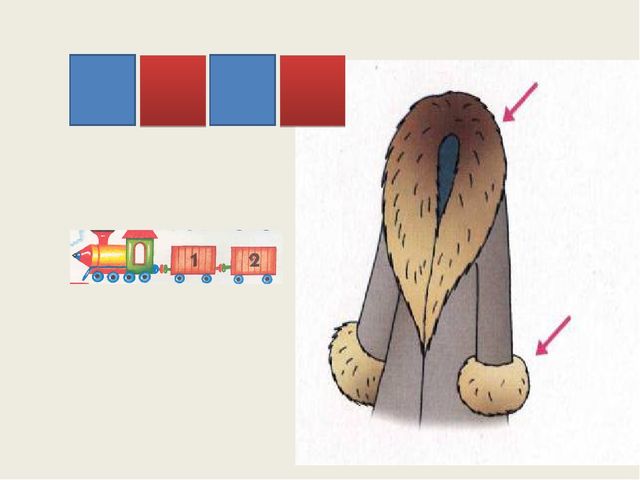 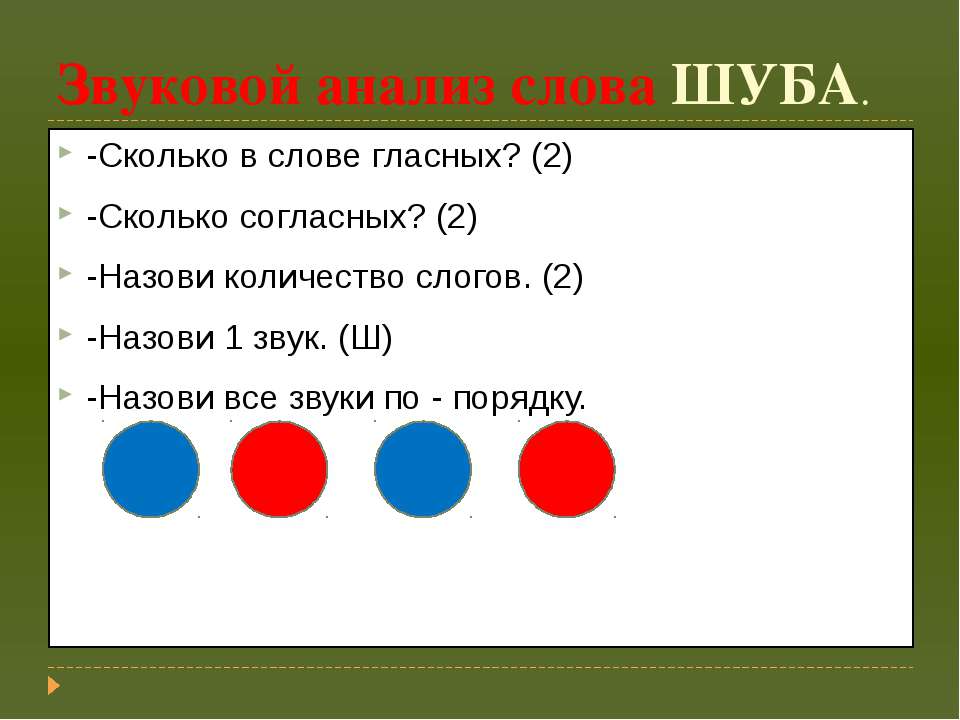 Физминутка https://www.youtube.com/watch?v=cw3xWMM9THUЗадание 2. Подбери рифму.Уш –уш- уш  я поду открою…. душЫш – ыш – ыш   у воды шумит….. камышШин –шин – шин на столе стоит …….кувшинОшка –ошка –ошка  на окошке……..кошкаИгра назови слова со звуком С.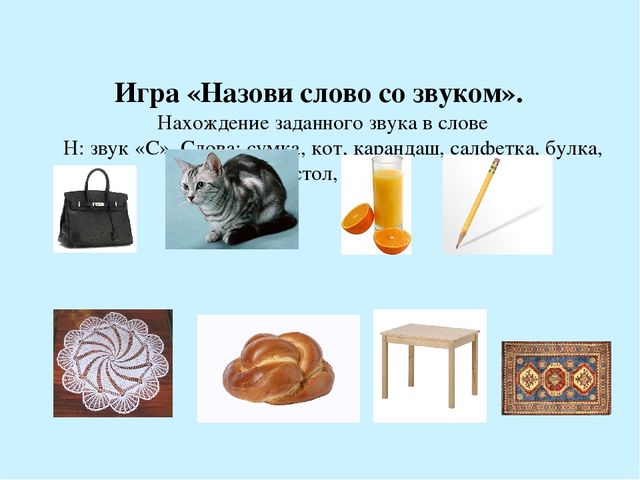 «Художественно-эстетическое развитие»  рисование. Пришла весна, прилетели птицы» Учить детей передавать в рисунке картины природы. Упражнять в красивом расположении изображения на листе. Закреплять умение использовать для выразительного решения темы разные материалы. Развивать эстетическое восприятие. https://www.youtube.com/watch?v=luGGSrXHDCk П/и «Классы». Цель: упражнять в прыжках на двух и одной ноге с продвижением вперед.Д/и. «Весенние слова»Цель: развивать умение подбирать красивые слова о весне.Дата: 24.04.2020Беседа наш дом природа https://www.youtube.com/watch?v=hwVFca6A0CUД/и «Расскажи без слов». «Что это за птица?», «Придумай сам»  Цель: познакомить с пантомимой.  Д/и «Где спрятался звук». Цель: закрепить умение находить позицию звука в слове.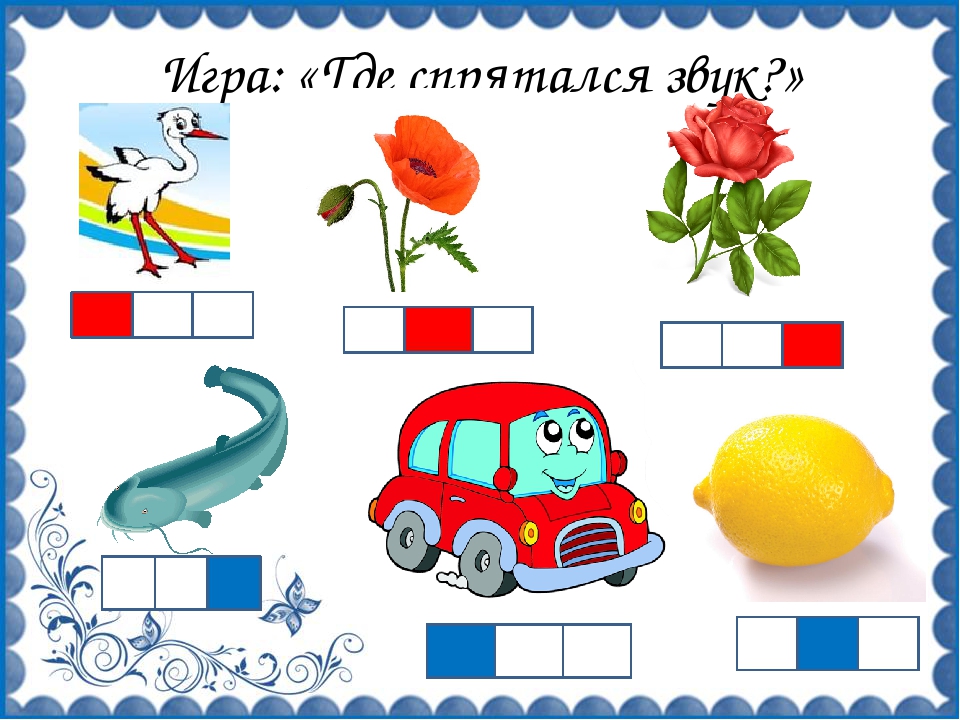 Конструирование «По замыслу детей»Конструирование с помощью конструктора «Лего – Дупло», «Лего – Дакта» и др. конструкторов. Не директивная помощь со стороны воспитателя в организации и проведении игры (при необходимости).Физминутка https://www.youtube.com/watch?v=cw3xWMM9THU 